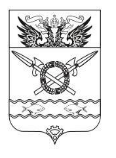 СОБРАНИЕ ДЕПУТАТОВ ВЕРХНЕПОДПОЛЬНЕНСКОГО
СЕЛЬСКОГО ПОСЕЛЕНИЯРЕШЕНИЕ27.09.2021                                                                                                                     № 06 х. ВерхнеподпольныйОб утверждении состава постоянной комиссии по местному самоуправлению, социальной политике и охране общественного порядка Собрания депутатов Верхнеподпольненского сельского поселения и избрания ее председателя и заместителя председателяВ соответствии со статьями 10 и 16 Регламента Собрания депутатов Верхнеподпольненского сельского поселения, по согласованию с депутатами, и рассмотрев предложение депутатской группы партии «Единая Россия» в Собрании депутатов Верхнеподпольненского сельского поселенияСобрание депутатов Верхнеподпольненского сельского поселенияРЕШАЕТ:Утвердить состав постоянной комиссии по местному самоуправлению, социальной политике и охране общественного порядка в составе трех депутатов:Бабенковой Оксаны Сергеевны;Лапаева Павла Витальевича;Кошевич Андрея Васильевича.Избрать председателем постоянной комиссии Бабенкову Оксану Сергеевну.Избрать заместителем председателя постоянной комиссии Кошевич Андрея Васильевича.               4.  Настоящее Решение вступает в силу со дня его принятия.         Председатель Собрания депутатов-          глава Верхнеподпольненского          сельского поселения                                                      Терских Т.Н.                                         